Cheerleading Winter CampCorso e Camp Internazionaleper Tecnici ed Atleti/edal 2 al 7 gennaio 2018 suddiviso in due turniLa Federazione organizza, con la collaborazione di tecnici ICU, un camp nazionale ed internazionale di allenamento per l’attività sopra citata comprendente il 10° Corso Nazionale per Tecnici delle specialità del Cheerleading per tutti i livelli.I Docenti dei Corsi, messi a disposizione da Springtumbling e FISAC, sono scelti fra i migliori specialisti nelle singole specialità.I Corsi saranno organizzati in moduli teorici e pratici in relazione al numero di iscritti partecipanti ed avranno come obbiettivo la conoscenza e lo studio delle parti indispensabili e di base per le varie specialità della disciplina Cheerleading.Saranno suddivisi in 2 periodi : primo periodo per coach di livello 4-5-6, secondo periodo per i coach di livello 1-2-3I Docenti : 	Lisa Aucoin, Kenny Feeley e staff SpringtumblingI tecnici saranno a disposizione di tutti i corsisti per la discussione e la risoluzione delle problematiche specifiche presentate dai singoli partecipanti.Il Camp, riservato ad atleti/e di qualunque livello sarà specificatamente pratico e sviluppato in allenamenti di 2,5 ore alla mattina e 2,5 ore al pomeriggio effettuati in palestre altamente specializzate ed attrezzate, ed avrà come obbiettivo lo sviluppo delle conoscenze tecniche individuali e l’apprendimento corretto degli elementi richiesti dal codice internazionale.A tutti/e i/le partecipanti sarà rilasciato attestato di partecipazion- - - - - -NOVITA’: Il  corso sarà diviso in due moduli in periodi adiacenti:PERIODO 1:	da Martedì 2 gennaio pomeriggio a Giovedì 4 Gennaio 2018  				pomeriggio			Riservato a coach ed atleti dal livello 4 al livello 6 divisi per 			gruppiPERIODO 2:	da Venerdi 5 mattina a Domenica 7 Gennaio 2018 mattina			Riservato a Coach ed atleti dal livello 1 al livello 3 divisi pergruppi.LOCALITA’:	Centro Tecnico Nazionale FISAC – Villaggio dell’Accademia - CesenaticoORARI :	Saranno definiti dai docenti in relazione al numero ed alle qualità tecniche dei partecipantiPROGRAMMA :	arrivo dei partecipanti del Periodo 1 entro le ore 14.00 di Martedì 2 Gennaio 2018 e sistemazione.			Lezioni a partire dal pomeriggio del 2 Gennaio.Venerdi 5 gennaio partenza dei partecipanti dopo colazione	arrivo dei partecipanti del Periodo 2  in serata del 4 Gennaio 2018 e sistemazione.			Lezioni a partire dal mattina del 5 Gennaio.Domenica 8 gennaio partenza dei partecipanti nel pomeriggio dopo le lezioni e gli allenamenti del mattinaLOGISTICA :   	Alloggio presso il Villaggio dell’Accademia, in camere con bagno,  con formula “pensione completa”, con inizio dalla cena di Martedi 2 gennaio fino alla colazione di Venerdi 5 Gennaio compresi per i partecipanti al Periodo 1.Alloggio presso il Villaggio dell’Accademia, in camere con bagno,  con formula “pensione completa”, con inizio dal pernotto di Giovedi 4 gennaio fino al pranzo di Domenica 7 Gennaio compresi per i partecipanti al Periodo 2.Trasporto da e per la stazione F.S. di Cesenatico gratis.PARTECIPAZIONE : La partecipazione agli allenamenti è subordinata al possesso del (per gli atleti) certificato medico di non controindicazione all’attività sportiva e assicurazione personale o tramite il proprio Club. La partecipazione ai corsi per Tecnici è subordinata al possesso di età superiore ai 16 anni al momento dell’effettuazione.COSTO :	€. 185,00 sia per tecnici che per ginnasti, tutto compreso per ciascun singolo periodo.Solo allenamento o corso  €.95,00 per ciascun singolo periodoEventuale pranzo aggiuntivo €. 10,00 su prenotazione.OFFERTA SPECIALE: 	Per coloro che desiderassero seguire entrambi i corsi € 350,00 tutto incluso.I Tecnici con al seguito almeno 10 atleti, corso gratis (escluso vitto e alloggio al costo di €. 108,00 per un periodo e € 216,00 per entrambi i periodi).Moduli di prenotazione ed iscrizione : in allegatoTermine ultimo per le iscrizioni :  12 dicembre 2017			Il Presidente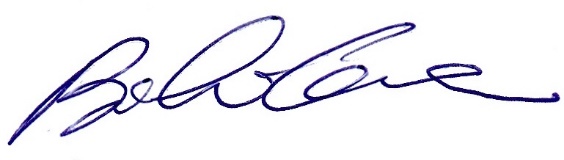           (Bianchi Cesare)